 Photo/Digital Image (Attach printed copy)  Description: 2022 EMS State Awards I hereby give my informed written consent for the above-described photographs to be used specifically by the Florida Department of Health. It is my understanding the Florida Department of Health may use such material until I revoke this authorization in writing. _______________________________________________________________Agency Name/ Contact Name (Print: Last Name, First Name, Middle Initial)
Address: ______________________________________________________________________
________________________________________________________________
________________________________________________________________Telephone Number: (_______)_________________________________________________________________________________________________________If applicable, print name of Parent or Legal Guardian (Last Name, First Name, Middle Initial)Signature: _______________________________________Date: ________________________(Signature of Parent or Legal Guardian required if under 18 years of age)________________________________________________________________Witness Name (Print: Last Name, First Name, Middle Initial)________________________________________________________________Witness Signature_ _ _ _ _ _ _ _ _ _ _ _ _ _ _ _ __ _ _ __ _ _ __ _ _ _ __ _ _ _ _ _ _  _ _ _ _ _ _ _ __ _ _ __ _ _ __ _ _ _ __   I am revoking this consent.		Date: ____________________________I understand I may only revoke consent for items I have provided permission, and every effort will be made to remove the item when possible within a reasonable time frame. I also understand this may have been copied without permission and I agree not to hold the Florida Department of Health responsible for instances of these violations.  Signature: ____________________________________________________________________(Signature of Parent or Legal Guardian required if under 18 years of age)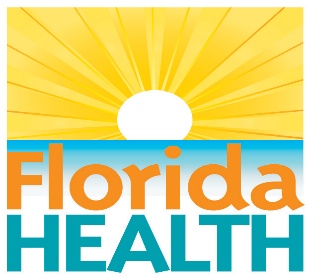 Florida Department of HealthPhoto Release Form